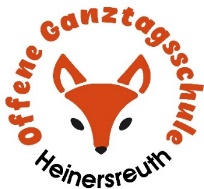 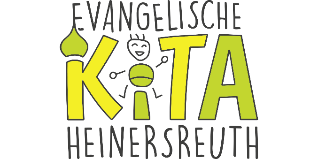 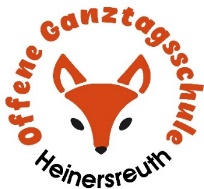 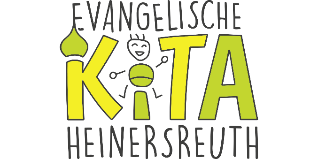 Informationen nach §§ 17 und 18 Kirchengesetz über den Datenschutz der Evangelischen Kirche in Deutschland (DSG-EKD)Liebe Eltern, liebe Erziehungsberechtigte,hiermit informieren wir Sie gem. §§ 17 und 18 DSG-EKD über die Verarbeitung Ihrer personenbezogenen Daten und der Ihrer Kinder, die wir vornehmen.Welche Daten im Einzelnen verarbeitet und in welcher Weise genutzt werden, richtet sich maßgeblich nach den vertraglichen und gesetzlichen Vereinbarungen.Wer ist für die Datenverarbeitung verantwortlich und an wen kann ich mich wenden?Verantwortliche Stelle für die Datenverarbeitung ist:Name KontaktdatenBei Fragen, Beschwerden oder Anregungen in Bezug auf die Datenverarbeitung stehen Ihnen der Kita/OGTSträger und die OGTS/Kitaleitung in Kooperation mit dem/der örtlichen Datenschutzbeauftragten (der Kita bzw. des Trägers) zur Verfügung.Ihr Kontakt zum/ zur örtlich Beauftragten für den Datenschutz:Kontaktdaten (E-Mail- Adresse, z.B. Datenschutzbeauftragter@xy, genügt)Welche Quellen und Daten nutzen wir?Wir verarbeiten personenbezogene Daten, die wir im Rahmen des Betreuungsvertrags, für dessen Durchführung inkl. der Verwaltung und Gebührenerhebung von Ihnen oder Dritten (z.B. Jugendamt) erhalten.In Bezug auf die Eltern handelt es sich in erster Linie um Kontaktdaten; in Bezug auf die Kinder um Verwaltungsdaten und für die pädagogische Arbeit notwendige Daten. Hierzu gehören auch Bildungs- und Lerndokumentationen in Bezug auf Ihr Kind (z.B. Portfolio).Die Rechtsgrundlagen, auf der Ihre Daten verarbeitet werden, sind der Betreuungsvertrag, Vorgaben des Bayerischen Kinderbildungs- und -betreuungsgesetzes (BayKiBiG), der Sozialgesetzbücher und der Datenschutzgesetze.Sofern für die Verarbeitung der Daten Ihre Einwilligung als Eltern erforderlich ist, wird diese schriftlich mit einem gesonderten Schreiben eingeholt.Besteht eine Pflicht zur Bereitstellung von Daten?Im Rahmen unserer Vertragsbeziehung müssen Sie nur diejenigen personenbezogenen Daten bereitstellen, die für die Begründung, Durchführung und Beendigung des Betreuungsverhältnisses erforderlich sind oder zu deren Erhebung wir gesetzlich verpflichtet sind. Ohne diese Daten werden wir in der Regel den Abschluss des Betreuungsvertrags ablehnen müssen oder einen bestehenden Vertrag nicht mehr durchführen können und ggf. beenden müssen.Zu welchem Zweck verarbeiten wir Ihre Daten?Die Daten werden zur Erfüllung unseres Bildungs- und Erziehungsauftrages genutzt.Aufgrund gesetzlicher Vorgaben (§ 6 Nr. 1 DSG-EKD) oder im kirchlichen Interesse (§ 6 Nr. 4 DSG-EKD)Wir unterliegen verschiedenen rechtlichen Verpflichtungen, das heißt gesetzlichen Anforderungen (BayKiBiG, Infektionsschutzgesetz, Steuergesetze, etc.). Soweit diesbezüglich Daten verarbeitet werden, geschieht dies ausschließlich auf Grundlage dieser Vorschriften.Zur Erfüllung von vertraglichen Pflichten (§ 6 Nr. 5 DSG-EKD)Die Verarbeitung personenbezogener Daten erfolgt zur Begründung und Durchführung sowie Beendigung der mit Ihnen geschlossenen bzw. zu schließenden Verträge, sowie aller mit dem Betrieb und der Verwaltung der Kindertageseinrichtung erforderlichen Tätigkeiten. Die Zwecke der Datenverarbeitung richten sich in erster Linie nach dem Betreuungsverhältnis.Die weiteren Einzelheiten zum Zweck der Datenverarbeitung können Sie den Vertragsunterlagen und ggfs. individuellen Vereinbarungen mit Ihnen entnehmen.Im Rahmen der Interessenabwägung (§ 6 Nr. 8 DSG-EKD)Soweit erforderlich, verarbeiten wir Ihre Daten über die eigentliche Erfüllung des Vertrags hinaus zur Wahrung berechtigter Interessen von Dritten. Beispiele:Geltendmachung rechtlicher Ansprüche und Verteidigung bei rechtlichen Streitigkeiten;Gewährleistung der IT-Sicherheit und des IT-Betriebs;Maßnahmen zur Sicherstellung des Hausrechts;Aufgrund Ihrer Einwilligung (§ 6 Nr. 2 DSG-EKD)Soweit Sie uns eine Einwilligung zur Verarbeitung von personenbezogenen Daten für bestimmte Zwecke erteilt haben, ist die Rechtmäßigkeit dieser Verarbeitung auf Basis Ihrer Einwilligung gegeben. Eine erteilte Einwilligung kann jederzeit widerrufen werden.Bitte beachten Sie, dass der Widerruf erst für die Zukunft wirkt. Verarbeitungen, die vor dem Widerruf erfolgt sind, sind davon nicht betroffen.Wer bekommt Ihre Daten?Innerhalb der kirchlichen Stelle bzw. des diakonischen Trägers erhalten diejenigen Stellen Ihre Daten, die diese zur Erfüllung unserer gesetzlichen Pflichten brauchen. Auch von uns eingesetzte Auftragsverarbeiter (§ 30 DSG-EKD) können zu diesen genannten Zwecken Daten erhalten. Das sind beispielsweise Unternehmen in den Kategorien Aktenvernichtung, Abrechnungs- oder IT-Dienstleistungen. Im Hinblick auf die Datenweitergabe an Empfänger außerhalb der Einrichtung bzw. der Trägerorganisation ist zu beachten, dass wir Ihre Daten nur weitergeben, wenn gesetzliche Bestimmungen dies gestatten, Sie eingewilligt haben oder wir zur Erteilung einer Auskunft befugt sind. Unter diesen Voraussetzungen können Empfänger personenbezogener Daten sein, z.B. öffentliche Stellen und Institutionen wie das örtlich zuständige Jugendamt. Weitere Datenempfänger können diejenigen Stellen sein, für die Sie uns ausdrücklich Ihre Einwilligung zur Datenübermittlung erteilt haben.Wie lange werden die Daten gespeichert?Soweit erforderlich, verarbeiten und speichern wir Ihre personenbezogenen Daten für die Dauer unserer Vertragsbeziehung, was beispielsweise auch die Anbahnung und die Abwicklung eines Vertrags umfasst sowie die Erfüllung der vertraglichen Zwecke.Wir unterliegen verschiedenen Aufbewahrungs- und Dokumentationspflichten, die sich unter anderem aus dem Handelsgesetzbuch (HGB) und Steuergesetzen wie der Abgabenordnung (AO) ergeben. Förderrelevante Unterlagen müssen in Anlehnung an die Anlage 2 zu Art. 44 BayHO (ANBest-P) (VV Nr. 5.1 zu Art. 44 BayHO) fünf Jahre nach Ablauf des Bewilligungszeitraums aufbewahrt werden. Förderrelevante Unterlagen sind dabei alle Nachweise, die erforderlich sind, die Korrektheit der Beantragung der kindbezogenen Förderung sowie deren Berechnung zu belegen, z.B. der Buchungsbeleg mit den Nachweisen für die Gewichtungsfaktoren.Längere Aufbewahrungsfristen gelten auch dann, wenn dies beispielsweise für Abrechnungszwecke oder im Rahmen der Dokumentationspflicht (z.B. nach einem Unfall) erforderlich ist.Davon nicht betroffene Daten löschen wir grundsätzlich spätestens ein Jahr nach Verlassen der Kita/OGTS. Das Portfolio Ihres Kindes wird Ihnen bei Verlassen der Kita ausgehändigt. Werden Daten in ein Drittland oder an eine internationale Organisation übermittelt?Eine Datenübermittlung in Drittstaaten (Staaten außerhalb des Europäischen Wirtschaftsraums – EWR) findet grundsätzlich nicht statt. Eine Ausnahme gilt nur, soweit dies zur Ausführung unseres Auftrags erforderlich oder gesetzlich vorgeschrieben ist oder Sie uns Ihre Einwilligung erteilt haben. Über Einzelheiten werden wir Sie, sofern gesetzlich vorgegeben, gesondert informieren.Wir möchten Sie auch bezüglich der Verwendung von Cloud-Produkten informieren: 	Unsere Kita/OGTS verwendet keine Cloud-Produkte.  	Unsere Kita/OGTS verwendet Cloud-Produkte europäischer Anbieter und beachtet dabei die Vorgaben des Datenschutzgesetzes der EKD. 	Unsere Kita/OGTS nutzt Cloud-Produkte außereuropäischer Anbieter (iCloud, Dropbox, Google Drive etc). Dabei achten wir darauf, dass die Bestimmungen des Datenschutzgesetzes der EKD eingehalten und nach Möglichkeit keine personenbezogenen Daten der Kinder in der Cloud gespeichert werden.Welche Datenschutzrechte haben Sie?Jede betroffene Person hat - jeweils im Rahmen der rechtlichen Vorgaben das Recht auf Auskunft nach § 19 DSG-EKDBerichtigung nach § 20 DSG-EKDLöschung nach § 21 DSG-EKDEinschränkung der Verarbeitung nach § 22 DSG-EKDDatenübertragbarkeit nach § 24 DSG-EKDWiderspruch nach § 25 DSG-EKDDarüber hinaus besteht ein Beschwerderecht bei einer Aufsichtsbehörde für den Datenschutz (§ 46 DSG- EKD). Zuständige Aufsichtsbehörde ist:Der Beauftragte für den Datenschutz in der Evangelischen Kirche DeutschlandAußenstelle Ulm für die Datenschutzregion Süd Hafenbad 2289073 Ulm 